２０２２年度　第１９回　東海６・９人制クラブバレーボール男女選手権大会試合結果速報のご案内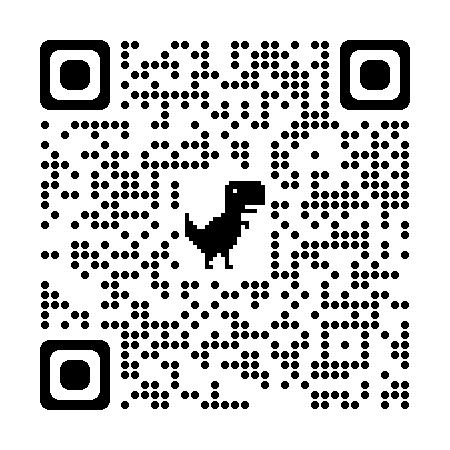 今大会の試合結果速報を『岐阜県クラブバレーボール連盟ホームページ』☆右のＱＲコードからアクセスできます☆アドレス「https://gifu-cvf.wixsite.com/club-gifu」にて公開します。試合結果のみですが、遠方の方もご確認いただけます。その他の大会情報も掲載しています。会場での試合結果掲示周辺の蜜防止対策としても、ご利用ください。